П Е Д А Г  О Г И  -   О Б Л А Д А Т Е Л И      Н А Г Р А Д,  П О Ч Ё Т Н Ы Х     З В А Н И Й: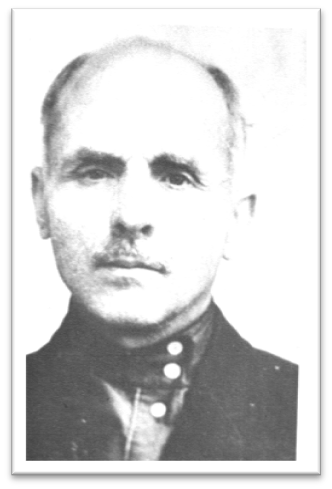 Алейников Пётр Никифорович – директор  первой Белорусской средней школы (1928-1935), учитель первой Белорусской средней школы (1935-июль 1941), награжден  медалью «За трудовую доблесть» (1939)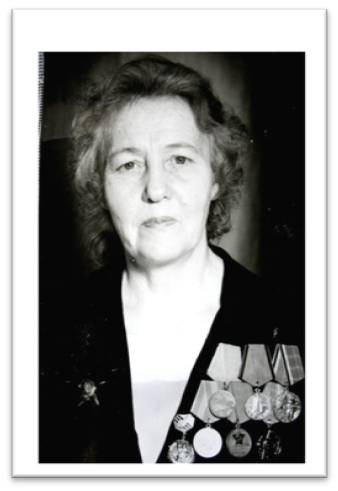 Кособуцкая Мария Афанасьевна – директор  средней школы № 1 г.Сенно (1958-1966),  участник Великой Отечественной войны, награждена медалью «За боевые заслуги»,  орденом «Великой Отечественной войны I степени», орденом «Красной звезды»; медалью «За трудовую доблесть» (1960), делегат II съезда учителей БССР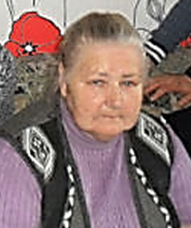 Василёнок Надежда Кирилловна – учитель биологии средней школы № 1 г.Сенно, награждена дипломом I степени, бронзовой медалью ВДНХ СССР (1948 г.)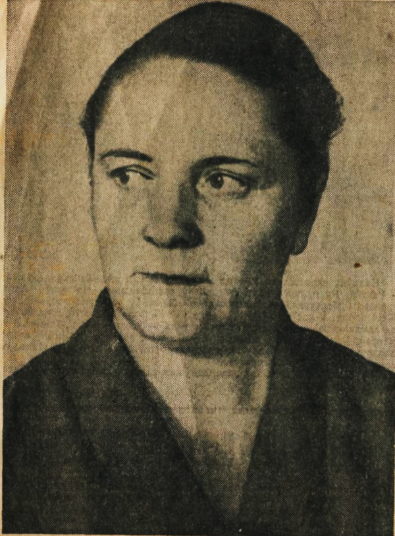 Журавкова Екатерина Петровна – учитель средней школы № 1 г.Сенно, звание «Заслуженный учитель БССР»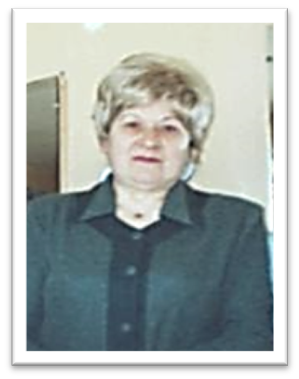 Гаврильчик Зинаида Васильевна – директор средней школы № 1 г.Сенно (1979-1996)  Почётные  грамоты  министерства  просвещения  СССР  и  БССР,значок  «Отличник  просвещения  БССР»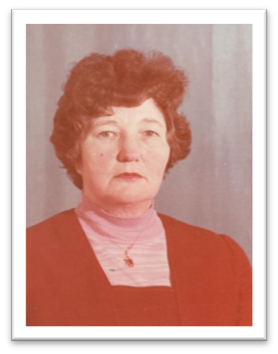 Василевская Мария Семёновна –  1959 – завуч Сенненского детского дома № 131974 – заведующая методкабинетом Сенненского РОНО1976-1979 – учитель физики средней школы № 1 г.Сенно1979-1989 – завуч средней школы № 1 г.СенноОтличник народного просвещения (1963),  Отличник народного просвещения (1968),  делегат VI съезда учителей БССР (1978),  делегат III Всесоюзного съезда учителей (1978), награждена значком ЦКВЛКСМ «За освоение целинных земель» (1956)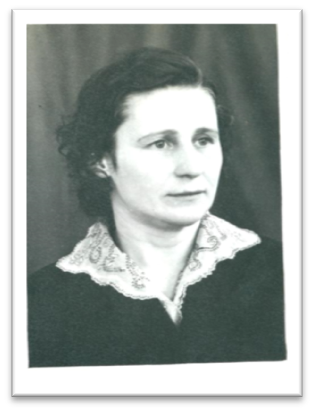 Ерёменко Алина Филипповна – учитель начальных классов (1946-1962) средней школы № 1 г.Сенно, с 1962 учитель русского языка и литературы  средней школы № 1 г.Сенно, Отличник народного образования БССР (1965), Заслуженный учитель БССР (1971), награждена медалью в ознаменование столетия со дня рождения В.И.Ленина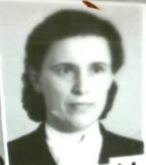 Ивашнёва Людмила Авксентьевна – учитель русского языка средней школы № 1 г.Сенно, звание «Старший учитель»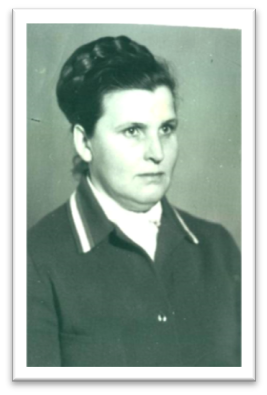 Туманова Вера Емельяновна –  учитель начальных классов  средней школы № 1 г.Сенно, значок  «Отличник  народного  образования  БССР» награждена медалью «Ветеран труда»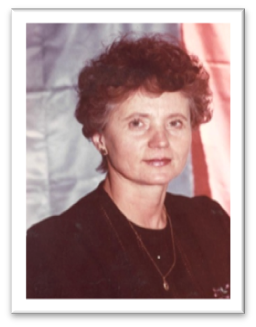 Курс Валентина Евдокимовна – учитель  начальных классов Средней школы № 1 г.Сенно, награждена Орденом «Трудовой Славы III степени»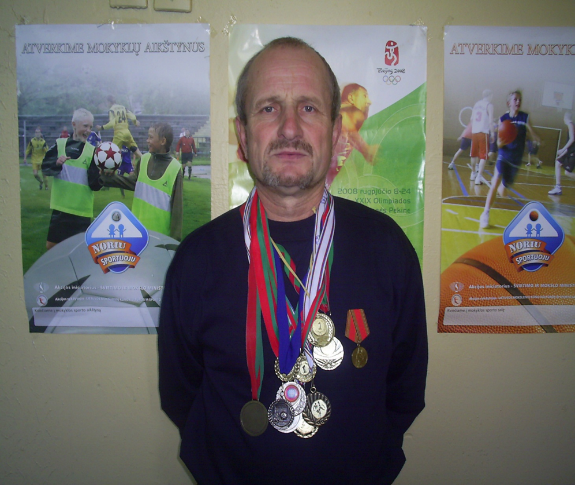 Шутиков Святослав Васильевич – учитель физической культуры  Средней школы № 1 г.Сенно, награжден медалью «60 лет Победы в Великой Отечественной войне»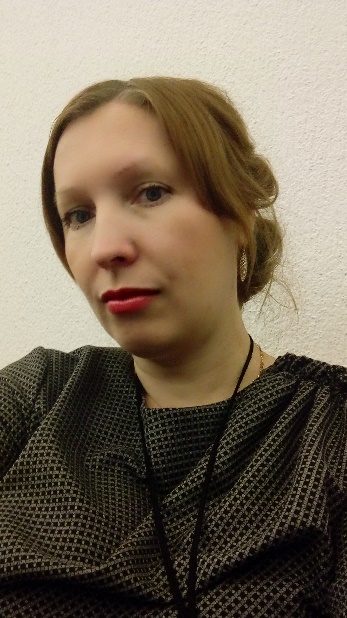 Авраменко Светлана Леонидовна – учитель  географии государственного учреждения образования «Средняя школа № 1 г.Сенно имени З.И.Азгура», награждена медалью «60 лет Победы в Великой Отечественной войне»